Hoe speel je?Knip de kaartjes uit en leg ze open op tafel.Je kind kiest 5 kwaliteiten van zichzelf. Bespreek ze: Waarom vind je dat? Wanneer is dit een handig talent? Is het soms ook moeilijkDoe de oefening opnieuw. Nu kies jij 5 talenten waarvan jij vindt dat ze bij je kind passen. Bespreek ze: Wat denk je dat ik daarmee bedoel? Herken je deze kwaliteit bij jezelf? Hoe? Wat vind je daarvan?Doe de oefening opnieuw.Je kan ook op om de beurt blind een kaartje kiezen en bespreken. Of je kind kiest jouw talenten, of die van zijn broer of zus.Maak zelf extra kaartjes voor talenten die je hier niet tussen vindt.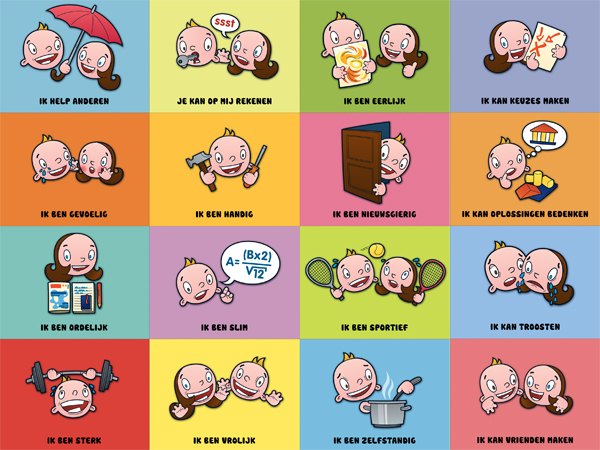 